LaavenjasseAamhtese: Mohtedidh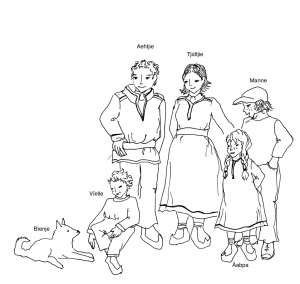 Mov fuelhkieAehtjie: 42 jaepiehTjidtjie: 39 jaepiehManne: 15 jaepiehÅabpa: 8 jaepiehVïelle: 6 jaepiehBïenje: 6 jaepiehbåeries – båarasåbpoe – båarasommesnoere – nuerebe – nööremesJarkosth saemien gïelese/ Oversett til samisk.Min far er 42 år gammel...................................................................................................................................................Han er 3 år eldre enn min mor...................................................................................................................................................Mor er 3 år yngre enn far...................................................................................................................................................Hun er 39 år gammel...................................................................................................................................................Jeg er 15 år...................................................................................................................................................Jeg har en søster...................................................................................................................................................Jeg er 6 år eldre enn min søster...................................................................................................................................................Min søster er 8 år gammel. ..................................................................................................................................................Vi har også en bror...................................................................................................................................................Vår bror er 8 år yngre enn meg...................................................................................................................................................Han er 2 år yngre enn min søster...................................................................................................................................................Lillebror er 6 år...................................................................................................................................................Min bror er yngst av oss, og jeg er eldst. ..................................................................................................................................................Vi har en hund...................................................................................................................................................Den er like gammel som lillebror...................................................................................................................................................Men det er far som er eldst i vår familie...................................................................................................................................................